Name of Judge, Chief Justice
SUPREME COURT OF OHIO, THE
111 Court Address Here
City, Ohio [cf. 43215]TO ALL WHOM THIS PRESENTS:I come in peace, Truth, and honor.This letter is for the purpose of publicly announcing that I am resigning as an attorney licensed to “practice law” in the State of Ohio. No one is pressuring me to make this decision. I have no reason to believe there are any attorney disciplinary proceedings pending or being initiated against me. My decision is based solely on my own conscience and sense of ethics. I understand it to be irrevocable.As a follower of the teachings of [our Lord Jesus Christ/ ְהוָה / Allah / Lucifer], I find I can no longer associate myself with those who have abandoned the pursuit of earthly justice in favor of money and power. In particular, I can no longer rationalize the legal system´s increasing disregard of basic Constitutional principles, such as the rights of Us the People to not have our lives, liberties, or properties taken from us without due process of law, the right to bear arms without government approval, the right to be free of unreasonable searches and seizures, and the multiple rights enshrined in the now increasingly ignored First Amendment. I took an oath to become an “officer of the court” and to support the Constitution, not corporate interests, during a mass swearing-in ceremony in Columbus in the spring of 1977. I shall no longer tolerate that Constitution besmirched by “courts” at every level. In particular, I shall no longer stomach the prospect of ever again working in a system that disregards plain meaning of both its own corporate statutes it calls “law” as well as the principles of higher jurisdictions of Common Law, the Constitution, and holy scripture. I shall not be part of a system that exempts corrupt judges from liability for crimes they commit against their fellow men, women and children under “color-of-law” [Stump v. Sparkman, 435 U.S. 349 (1978)], a system that condones pedophilia [State v. Mole, 2016-Ohio-5124; In re CP, 131 Ohio St.3d 513 (2012)], a system that denies recovery of compensation for those whose lives are shattered by the well-connected and the corporations [Arbino v. Johnson & Johnson, 2007-Ohio-6948], a system that destroys attorneys such as Richard Fine who legitimately criticize “judges”, a system, in short, that is very much bifurcated into one kind of justice for the wealthy and another, very different one, for the rest of us. [http://edition.cnn.com/…/jailed.lawyer.richard.f…/index.html]The last straw for me occurred a few months ago when I finally began to learn about the giant hoax that has been perpetrated against the American people, a process that continues to be expedited by B.A.R. attorneys and judges. My previous belief that the judiciary was a branch of our Constitutionally mandated republic was destroyed when I read former attorney Melvin Stamper´s book, “Fruit from a Poisonous Tree” and confirmed the truth of everything he disclosed and for which I could find documentation. What I now know, and which is still concealed from most of the American people, is that our “courts” are private, for-profit corporations that trade in on the churning of controversy for profit via systems such as CRIS (Court Registry Investment System). The most nauseating features of this type of corporate profiteering are not just the multiple frauds that support it, but the fact that it preys on the old, the young, and the disenfranchised of all races and genders. And it does so for Federal Reserve Notes, which are debt notes.
Finally, I require that my name be stricken from the rolls of the Ohio Supreme Court due to my recent discovery that any retention by me of “any title of nobility or honour [sic]”, such as attorney at law, esquire, or any version thereof, may be prohibited by the original Thirteenth Amendment to the U.S. Constitution, which Amendment was apparently ratified in Ohio on January 31, 2011.	My word is my Bond.	ALL RIGHTS CLAIMED AND RETAINED	By: _______________________________________
		John Doe
		111 Your Address Here
		City, Ohio republic, near. [45601]
		without prejudice UCC 1-308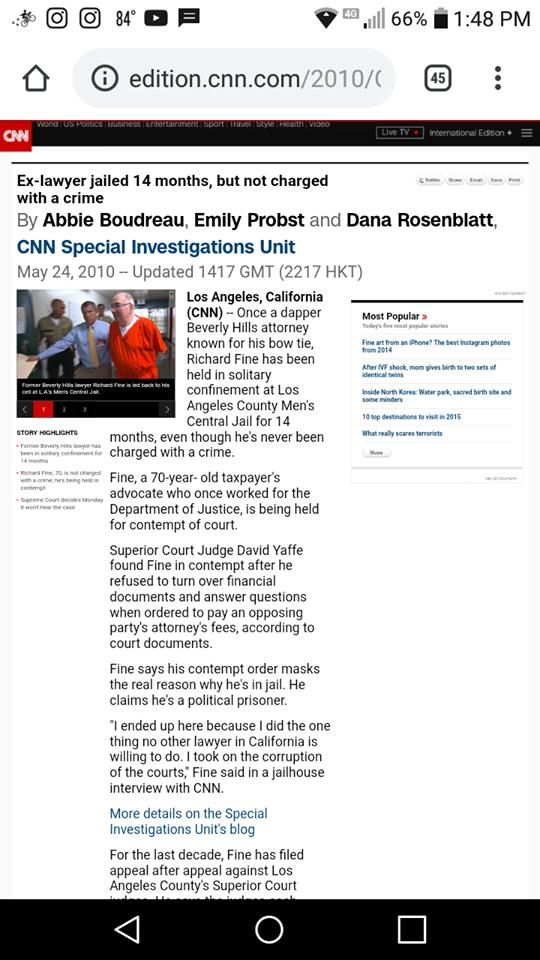 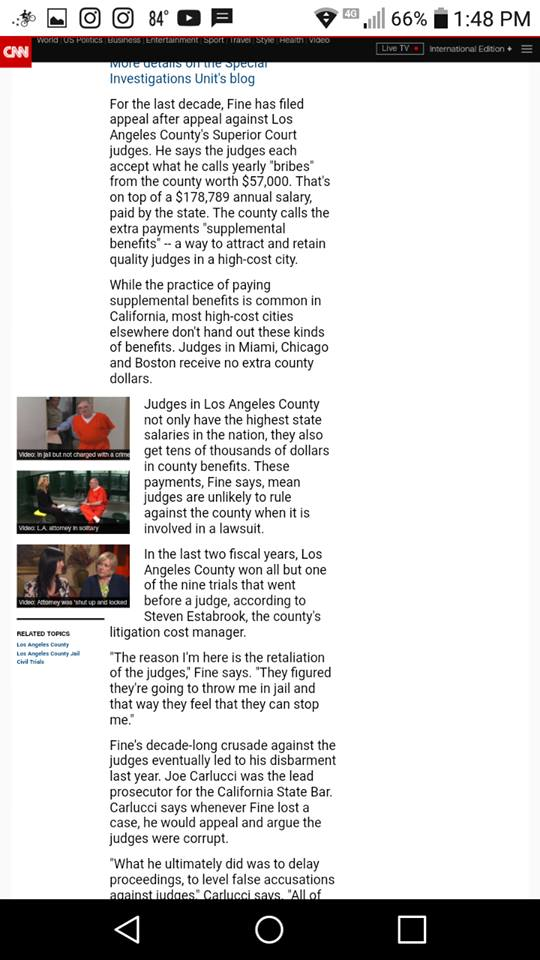 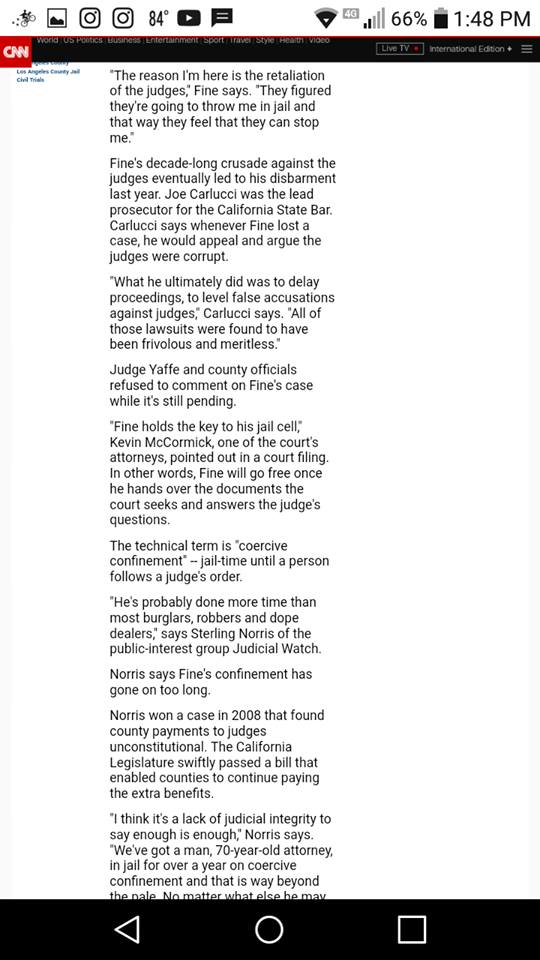 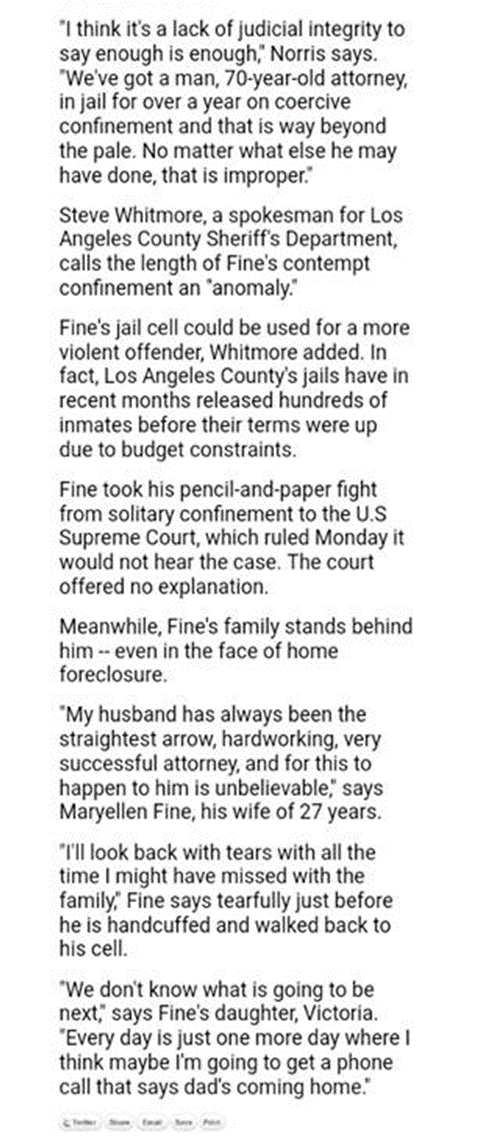 